Särskilda bidragEnligt Självstyrelselag (1991:71) för Åland, 51 §, Särskilda bidrag, skall landskapet beviljas bidrag av statsmedel "till förhindrande eller undanröjande av sådana väsentliga rubbningar i samhällsekonomin som särskilt drabbar landskapet. I detaljmotiveringen till paragrafen framkommer att "Åland ska beviljas tillskott av statsmedel i synnerhet till förhindrande eller undanröjande av sådana väsentliga rubbningar i samhällsekonomin som särskilt drabbar Åland. Här handlar det om en ekonomisk recession som hotar Ålands vitala intressen. En sådan situation kan uppstå exempelvis inom konjunkturkänsliga branscher som är synnerligen viktiga för Ålands ekonomi, såsom vid en kraftig recession inom servicenäringar som är beroende av sjöfarten eller turismen. Bestämmelsen förutsätter att störningarna orsakats av åtgärder som vidtagits utanför Åland. Därför är det motiverat att landskapet får ersättning för detta i form av statsbidrag."Coronapandemin har rubbat den åländska samhällsekonomin fundamentalt och drabbat landskapets näringsliv särskilt hårt. Kärnan i det åländska näringslivet utgörs av service- och transportsektorn: rederinäringen, transportföretag, restaurang- och turistbranschen där flertalet företag har i princip fått hela sin verksamhet utraderad. Ålands utpräglade serviceekonomi gör den ekonomiska nedgången dubbelt värre på åland än i Finland.FÖRSLAGRubrik i den allmänna motiveringen: Särskilda bidragSida: 5Följande text läggs till: Tillägg sist i stycket: Arbetet med att aktivera 51 § i självstyrelselagen till följd av Corona-pandemin kommer att inledas. Mariehamn den 11 september 2020Katrin SjögrenIngrid ZettermanJohn HolmbergRainer JuslinSimon PåvalsPernilla Söderlund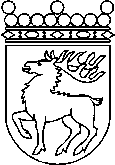 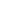 Ålands lagtingBUDGETMOTION nr   25/2019-2020BUDGETMOTION nr   25/2019-2020Lagtingsledamot DatumKatrin Sjögren m.fl. 2020-09-11Till Ålands lagtingTill Ålands lagtingTill Ålands lagtingTill Ålands lagtingTill Ålands lagting